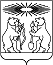 АДМИНИСТРАЦИЯ СЕВЕРО-ЕНИСЕЙСКОГО РАЙОНА ПОСТАНОВЛЕНИЕгп Северо-ЕнисейскийО внесении изменений в постановление администрации Северо-Енисейского района «Об утверждении муниципальной программы «Система социальной защиты граждан в Северо-Енисейском районе»В соответствии со статьей 179 Бюджетного кодекса Российской Федерации, статьей 15 Федерального закона от 06.10.2003 №131-ФЗ «Об общих принципах организации местного самоуправления в Российской Федерации», постановлением администрации Северо-Енисейского района от 29.07.2013 № 364-п «Об утверждении Порядка принятия решений о разработке муниципальных программ Северо-Енисейского района, их формирования и реализации», распоряжением администрации Северо-Енисейского района от 30.07.2013 № 650-ос «Об утверждении перечня муниципальных программ Северо-Енисейского района, предполагаемых к финансированию с 2014 года», руководствуясь пунктом 6 статьи 11, статьей 34 Устава Северо-Енисейского района, ПОСТАНОВЛЯЮ:1. Внести в постановление администрации Северо-Енисейского района от 21.10.2013 № 527-п «Об утверждении муниципальной программы «Система социальной защиты граждан в Северо-Енисейском районе» (в редакции постановлений администрации Северо-Енисейского района от 19.12.2013 № 763-п, от 28.02.2014 № 80-п, от 25.04.2014 № 156-п, от 08.05.2014 № 168-п, от 03.06.2014 № 237-п, от 10.07.2014 № 313-п, от 23.07.2014 № 346-п, от 08.09.2014 № 436-п, от 13.11.2014 № 554-п, от 01.12.2014 № 596-п, от 23.12.2014 № 668-п, от 17.04.2015 № 115-п, от 20.05.2015 № 169-п, от 23.06.2015 № 296-п, от 13.07.2015 № 378-п, от 20.08.2015 № 496-п, от 18.09.2015 № 569-п, от 16.11.2015 № 699-п, от 07.12.2015 №772-п, 18.12.2015 № 831-п, от 03.03.2016 № 86-п, от 08.04.2016 № 177-п, от 30.06.2016 № 419-п, от 07.10.2016 № 674-п, № 674-п, от 11.11.2016 № 757-п, от 08.12.2016 № 830-п, от 14.12.2016 № 86 1-п от 26.01.2017 № 15-п, от 05.05.2017 № 169-п, от 14. 06.2017 № 224- п, от 05.07.2017 № 263-п, от 21.09.2017 № 358-п, от 13.10.2017 № 400-п, от 01.11.2017 № 418-п, от 08.11.2017 № 433-п, от 15.11.2017 № 446-п, от 05.12.2017 № 460-п, от 05.12.2017 № 464-п, от 25.12.2017 № 513-п, от 25.12.2017 № 514-п, от 12.01.2018 № 5-п, от 19.01.2018 № 17-п) (далее – постановление) следующие изменения:1) в приложении к постановлению, именуемом «Муниципальная программа «Система социальной защиты граждан в Северо-Енисейском районе» (далее – муниципальная программа):а) строку 9 «Информация по ресурсному обеспечению муниципальной программы, в том числе по годам реализации программы» таблицы «Паспорт муниципальной программы» изложить в следующей редакции:б) приложение 1 к муниципальной программе, именуемое «Информация о ресурсном обеспечении муниципальной программы Северо-Енисейского района» изложить в новой редакции согласно приложению 1 к настоящему постановлению;в) приложение 2 к муниципальной программе, именуемое «Информацияоб источниках финансирования подпрограмм, отдельных мероприятий муниципальной программы района "Система социальной защиты граждан в Северо-Енисейском районе» изложить в новой редакции согласно приложению 2 к настоящему постановлению;г) в разделе 1 подпрограммы 4 муниципальной программы строку 8 таблицы «Информация по ресурсному обеспечению подпрограммы, в том числе в разбивке по источникам финансирования на очередной финансовый год и плановый период» в следующей редакции:д) приложение 2 к подпрограмме 4 муниципальной программы, именуемое «Перечень мероприятий подпрограммы с указанием объема средств на их реализацию и ожидаемых результатов» изложить в новой редакции согласно приложению 3 к настоящему постановлению.е) в разделе 1 подпрограммы 5 муниципальной программы строку 8 таблицы «Информация по ресурсному обеспечению подпрограммы, в том числе в разбивке по источникам финансирования на очередной финансовый год и плановый период» изложить в следующей редакции:ж) приложение 2 к подпрограмме 5 муниципальной программы, именуемое «Перечень мероприятий подпрограммы с указанием объема средств на их реализацию и ожидаемых результатов» изложить в новой редакции согласно приложению 4 к настоящему постановлению.2. Опубликовать настоящее постановление в газете «Северо-Енисейский Вестник».3. Настоящее постановление вступает в силу с 1 января 2018 года.Глава Северо-Енисейского района							И.М.ГайнутдиновПриложение 1к постановлению администрации Северо-Енисейского районаот  31.01.2018  №  42-п(новая редакция Приложения 1к муниципальной программе Северо-Енисейского района"Система социальной защиты граждан в Северо-Енисейском районе", утвержденного постановлением администрации Северо-Енисейского района от 21.10.2013 № 527-п)Информация о ресурсном обеспечении муниципальной программы Северо-Енисейского районаПриложение 2к постановлению администрации Северо-Енисейского района от  31.01.2018  №  42-п(новая редакция Приложения 2к муниципальной программе Северо-Енисейского района"Система социальной защиты граждан в Северо-Енисейском районе", утвержденного постановлением администрации Северо-Енисейского района от 21.10.2013 № 527-п)Информацияоб источниках финансирования подпрограмм, отдельных мероприятий муниципальной программы района "Система социальной защиты граждан в Северо-Енисейском районе"Приложение 3к постановлению администрации Северо-Енисейского района от  31.01.2018  №  42-п(новая редакция Приложения 2к подпрограмме «Повышение качества и доступности социальных услуг»,реализуемой в рамках муниципальной программы «Система социальной защиты граждан в Северо-Енисейском районе»,утвержденного постановлением администрации Северо-Енисейского района от 21.10.2013 № 527-п)Перечень мероприятий подпрограммы с указанием объема средств на их реализацию и ожидаемых результатовПриложение 4к постановлению администрации Северо-Енисейского района от  31.01.2018  №  42-п(новая редакция Приложения 2к подпрограмме «Обеспечение реализации муниципальной программы»,реализуемой в рамках муниципальной программы «Система социальной защиты граждан в Северо-Енисейском районе»,утвержденного постановлением администрации Северо-Енисейского района от 21.10.2013 № 527-п)Перечень мероприятий подпрограммы с указанием объема средств на их реализацию и ожидаемых результатов«31» января 2018 г.                                                                           №  42-пИнформация по ресурсному обеспечению  муниципальной программы, в том числе по годам реализации программы Всего расходов 567023956,46 руб., в том числе по годам:в 2014 году – 154840978,92 руб.;в 2015 году – 84370014,34 руб.;в 2016 году – 83811869,08 руб;в 2017 году – 85048213,23 руб.;в 2018 году – 55816320,81 руб.;в 2019 году - 51568280,04 руб.;в 2020 году - 51568280,04 руб.из них за счет:средств федерального бюджета 29100,00 руб.в 2014 году – 29100,00 руб.;из них за счет:средств бюджета Красноярского края 300965080,41 руб.:в 2014 году - 87913100,50 руб.;в 2015 году - 33762100,00руб.;в 2016 году - 34497782,57 руб.;в 2017 году – 35669377,34 руб.;в 2018 году – 39306920,00 руб.;в 2019 году - 34907900,00 руб.;в 2020 году - 34907900,00 руб.;средств бюджета Северо-Енисейского района 244465776,05 руб., в том числе:в 2014 году - 66898778,42 руб.;в 2015 году - 47355914,34 руб.;в 2016 году - 46062086,51 руб;в 2017 году – 46018835,89 руб.;в 2018 году –12609400,81 руб.;в 2019 году - 12760380,04 руб.;в 2020 году - 12760380,04 руб.;внебюджетные источники 21564000,00 руб. в том числе:в 2015 году - 3252000,00 руб.;в 2016 году - 3252000,00  руб.;в 2017году -  3360000,00 руб.;в 2018 году - 39000000,00 руб.;в 2019 году - 3900000,00 руб.;в 2020 году - 3900000,00 руб.Информация по ресурсному обеспечению подпрограммы, в том числе в разбивке по источникам финансирования на очередной финансовый год и плановый периодВсего 96859880,00 руб., в том числе по годам:в 2018 году – 36313340,00 руб.;в 2019 году – 32217600,00 руб.;в 2020 году - 32217600,00 руб.из них за счет:средств бюджета Красноярского края 89048540,00 руб.:в 2018 году – 32413340,00 руб.;в 2019 году – 28317600,00 руб.;в 2020 году – 28317600,00 руб.внебюджетные источники 11700000,00 руб. в том числе:в 2018 году - 3900000,00 руб.;в 2019 году - 3900000,00 руб.;в 2020 году - 3900000,00 руб.Информация по ресурсному обеспечению подпрограммы, в том числе в разбивке по источникам финансирования на очередной финансовый год и плановый периодВсего 26760023,62 руб., в том числе по годам:в 2018 году – 8996459,10 руб.;в 2019 году - 8881782,26 руб.;в 2020 году - 8881782,26 руб.из них за счет:средств бюджета Красноярского края 19644980,00 руб.:в 2018 году – 6686380,00 руб.;в 2019 году – 6479300,00 руб.;в 2020 году – 6479300,00 руб.средств бюджета Северо-Енисейского района 7115043,62 руб., в том числе:в 2018 году – 2310079,10 руб.;в 2019 году – 2402482,26 руб.;в 2020 году – 2402482,26 руб.№ п/пСтатусНаименованиепрограммы,подпрограммы, отдельного мероприятияНаименование ГРБСКод бюджетнойклассификацииКод бюджетнойклассификацииКод бюджетнойклассификацииКод бюджетнойклассификации2018 год2019 год2020 годИтого на очередной финансовый год и плановый период№ п/пСтатусНаименованиепрограммы,подпрограммы, отдельного мероприятияНаименование ГРБСГРБСРзПрЦСРВРпланпланпланплан1234567891011121Муниципальная программаСистема социальной защиты граждан в Северо-Енисейском районе всего расходные обязательства по программеХXXX51916320,8147668280,0447668280,04147252880,891Муниципальная программаСистема социальной защиты граждан в Северо-Енисейском районе в том числе по ГРБС1Муниципальная программаСистема социальной защиты граждан в Северо-Енисейском районе отдел социальной защиты населения администрации Северо-Енисейского района452XXX51916320,8147668280,0447668280,04147252880,892Подпрограмма 4Повышениекачества и доступности социальных услугвсего расходные обязательства по подпрограммеХXXX32413340,0028317600,0028317600,0089048540,002Подпрограмма 4Повышениекачества и доступности социальных услугв том числе по ГРБС2Подпрограмма 4Повышениекачества и доступности социальных услуготдел социальной защиты населения администрации Северо-Енисейского района452XХХ32413340,0028317600,0028317600,0089048540,003Подпрограмма 5Обеспечение реализации муниципальной программывсего расходные обязательства по подпрограммеХXXX8996459,108881782,268881782,2626760023,623Подпрограмма 5Обеспечение реализации муниципальной программыв том числе по ГРБС3Подпрограмма 5Обеспечение реализации муниципальной программыотдел социальной защиты населения администрации Северо-Енисейского района452XХХ8996459,108881782,268881782,2626760023,624Подпрограмма 6Дополнительные меры социальной поддержки гражданвсего расходные обязательства по подпрограммеХXXX9236521,719140321,719140321,7127517165,134Подпрограмма 6Дополнительные меры социальной поддержки гражданв том числе по ГРБС4Подпрограмма 6Дополнительные меры социальной поддержки гражданотдел социальной защиты населения администрации Северо-Енисейского района9236521,719140321,719140321,7127517165,135Отдельное мероприятие 2Выплата пенсии за выслугу лет лицам, замещавшим должности муниципальной службы и муниципальные должности на постоянной основе в органах местного самоуправления Северо-Енисейского района всего расходные обязательствапо отдельному мероприятиюХXXX1270000,001270000,001270000,003810000,005Отдельное мероприятие 2Выплата пенсии за выслугу лет лицам, замещавшим должности муниципальной службы и муниципальные должности на постоянной основе в органах местного самоуправления Северо-Енисейского района в том числе по ГРБС5Отдельное мероприятие 2Выплата пенсии за выслугу лет лицам, замещавшим должности муниципальной службы и муниципальные должности на постоянной основе в органах местного самоуправления Северо-Енисейского района отдел социальной защиты населения администрации Северо-Енисейского района452ХXX1270000,001270000,001270000,003810000,00№п/пСтатус(муниципальная программа, подпрограмма)Наименование программы, подпрограммыУровень бюджетной системы/источники финансированияОценка расходов, в том числе по годам реализации программы, ( руб.)Оценка расходов, в том числе по годам реализации программы, ( руб.)Оценка расходов, в том числе по годам реализации программы, ( руб.)Оценка расходов, в том числе по годам реализации программы, ( руб.)№п/пСтатус(муниципальная программа, подпрограмма)Наименование программы, подпрограммыУровень бюджетной системы/источники финансирования2018 год2019 год2020 годИтого на очередной финансовый год и плановый период123456781Муниципальная программаСистема социальной защиты граждан в Северо-Енисейском районеВсего 55816320,8151568280,0451568280,04158499943,201Муниципальная программаСистема социальной защиты граждан в Северо-Енисейском районев том числе:1Муниципальная программаСистема социальной защиты граждан в Северо-Енисейском районефедеральный бюджет (*)1Муниципальная программаСистема социальной защиты граждан в Северо-Енисейском районекраевой бюджет39306920,0034907900,0034907900,00109122720,001Муниципальная программаСистема социальной защиты граждан в Северо-Енисейском районевнебюджетные источники3900000,003900000,003900000,0011700000,001Муниципальная программаСистема социальной защиты граждан в Северо-Енисейском районерайонный бюджет12609400,8112760380,0412760380,0438130160,891Муниципальная программаСистема социальной защиты граждан в Северо-Енисейском районеюридические лица2Подпрограмма 4Повышение качества и доступности социальных услугВсего 36313340,0032217600,0032217600,00100748540,002Подпрограмма 4Повышение качества и доступности социальных услугв том числе:2Подпрограмма 4Повышение качества и доступности социальных услугфедеральный бюджет2Подпрограмма 4Повышение качества и доступности социальных услугкраевой бюджет32413340,0028317600,0028317600,0089048540,002Подпрограмма 4Повышение качества и доступности социальных услугвнебюджетные источники3900000,003900000,003900000,0011700000,002Подпрограмма 4Повышение качества и доступности социальных услуграйонный бюджет2Подпрограмма 4Повышение качества и доступности социальных услугюридические лица3Подпрограмма 5Обеспечение реализации муниципальной программыВсего 8996459,108881782,268881782,2626760023,623Подпрограмма 5Обеспечение реализации муниципальной программыв том числе:3Подпрограмма 5Обеспечение реализации муниципальной программыфедеральный бюджет3Подпрограмма 5Обеспечение реализации муниципальной программыкраевой бюджет6686380,006479300,006479300,0019644980,003Подпрограмма 5Обеспечение реализации муниципальной программывнебюджетные источники3Подпрограмма 5Обеспечение реализации муниципальной программырайонный бюджет2310079,102402482,262402482,267115043,623Подпрограмма 5Обеспечение реализации муниципальной программыюридические лица4Подпрограмма 6Дополнительные меры социальной поддержки гражданВсего 9236521,719140321,719140321,7127517165,134Подпрограмма 6Дополнительные меры социальной поддержки гражданв том числе:4Подпрограмма 6Дополнительные меры социальной поддержки гражданфедеральный бюджет4Подпрограмма 6Дополнительные меры социальной поддержки гражданкраевой бюджет207200,00111000,00111000,00429200,004Подпрограмма 6Дополнительные меры социальной поддержки гражданвнебюджетные источники4Подпрограмма 6Дополнительные меры социальной поддержки гражданрайонный бюджет9029321,719029321,719029321,7127087965,134Подпрограмма 6Дополнительные меры социальной поддержки гражданюридические лица5Отдельное мероприятие 2Выплата пенсии за выслугу лет лицам, замещавшим должности муниципальной службы и муниципальные должности на постоянной основе в органах местного самоуправления Северо-Енисейского района Всего 1270000,001270000,001270000,003810000,005Отдельное мероприятие 2Выплата пенсии за выслугу лет лицам, замещавшим должности муниципальной службы и муниципальные должности на постоянной основе в органах местного самоуправления Северо-Енисейского района в том числе:5Отдельное мероприятие 2Выплата пенсии за выслугу лет лицам, замещавшим должности муниципальной службы и муниципальные должности на постоянной основе в органах местного самоуправления Северо-Енисейского района федеральный бюджет5Отдельное мероприятие 2Выплата пенсии за выслугу лет лицам, замещавшим должности муниципальной службы и муниципальные должности на постоянной основе в органах местного самоуправления Северо-Енисейского района краевой бюджет5Отдельное мероприятие 2Выплата пенсии за выслугу лет лицам, замещавшим должности муниципальной службы и муниципальные должности на постоянной основе в органах местного самоуправления Северо-Енисейского района внебюджетные источники5Отдельное мероприятие 2Выплата пенсии за выслугу лет лицам, замещавшим должности муниципальной службы и муниципальные должности на постоянной основе в органах местного самоуправления Северо-Енисейского района районный бюджет1270000,001270000,001270000,003810000,005Отдельное мероприятие 2Выплата пенсии за выслугу лет лицам, замещавшим должности муниципальной службы и муниципальные должности на постоянной основе в органах местного самоуправления Северо-Енисейского района юридические лица№ п/п Наименование  программы, подпрограммыГРБСКод бюджетной классификацииКод бюджетной классификацииКод бюджетной классификацииКод бюджетной классификацииРасходы, в том числе по годам реализации программы, ( руб.)Расходы, в том числе по годам реализации программы, ( руб.)Расходы, в том числе по годам реализации программы, ( руб.)Расходы, в том числе по годам реализации программы, ( руб.)Ожидаемый результат от реализации подпрограммного мероприятия (в натуральном выражении№ п/п Наименование  программы, подпрограммыГРБСГРБСРзПрЦСРВР2018 год2019 год2020 годИтого на периодОжидаемый результат от реализации подпрограммного мероприятия (в натуральном выражении1234567891011121Цель подпрограммы:повышение качества и доступности социального обслуживания 32413340,0028317600,0028317600,0089048540,001.1Задача 1обеспечение потребности граждан пожилого возраста, инвалидов, включая детей-инвалидов, семей и детей в социальном обслуживании32413340,0028317600,0028317600,0089048540,001.21.1 Субвенции на реализацию полномочий по содержанию учреждений социального обслуживания населения по Закону края от16.12.2014 № 7-3023 «Об организации социального обслуживания граждан в Красноярском крае» в рамках подпрограммы «Повышение качества и доступности социальных услуг населению» государственной программы «Развитие системы социальной поддержки граждан»4521002036000151061132413340,0028317600,0028317600,0089048540,00Социальные услуги в учреждении получат 1665 человек, признанных нуждающимися в социальном обслуживании1.3В том числе по ГРБС32413340,0028317600,0028317600,0089048540,00№п/пНаименование подпрограммыГРБС Код бюджетной классификацииКод бюджетной классификацииКод бюджетной классификацииКод бюджетной классификацииРасходы, в том числе по годам реализации программы ( руб.)Расходы, в том числе по годам реализации программы ( руб.)Расходы, в том числе по годам реализации программы ( руб.)Расходы, в том числе по годам реализации программы ( руб.)Расходы, в том числе по годам реализации программы ( руб.)Расходы, в том числе по годам реализации программы ( руб.)Расходы, в том числе по годам реализации программы ( руб.)Ожидаемый результат от реализации подпрограммного мероприятия (в натуральном выражении) количество получателей№п/пНаименование подпрограммыГРБС ГРБСРзПрЦСРВР2018 год2018 год2019 год2019 год2020 год2020 годИтого на периодОжидаемый результат от реализации подпрограммного мероприятия (в натуральном выражении) количество получателей123456788910101111111Наименование подпрограммы: Обеспечение реализации муниципальной программыЦель подпрограммы: Создание условий для эффективного, ответственного и прозрачного управления финансовыми ресурсами в рамках выполнения установленных функций и переданных государственных полномочий Наименование подпрограммы: Обеспечение реализации муниципальной программыЦель подпрограммы: Создание условий для эффективного, ответственного и прозрачного управления финансовыми ресурсами в рамках выполнения установленных функций и переданных государственных полномочий Наименование подпрограммы: Обеспечение реализации муниципальной программыЦель подпрограммы: Создание условий для эффективного, ответственного и прозрачного управления финансовыми ресурсами в рамках выполнения установленных функций и переданных государственных полномочий Наименование подпрограммы: Обеспечение реализации муниципальной программыЦель подпрограммы: Создание условий для эффективного, ответственного и прозрачного управления финансовыми ресурсами в рамках выполнения установленных функций и переданных государственных полномочий Наименование подпрограммы: Обеспечение реализации муниципальной программыЦель подпрограммы: Создание условий для эффективного, ответственного и прозрачного управления финансовыми ресурсами в рамках выполнения установленных функций и переданных государственных полномочий Наименование подпрограммы: Обеспечение реализации муниципальной программыЦель подпрограммы: Создание условий для эффективного, ответственного и прозрачного управления финансовыми ресурсами в рамках выполнения установленных функций и переданных государственных полномочий Наименование подпрограммы: Обеспечение реализации муниципальной программыЦель подпрограммы: Создание условий для эффективного, ответственного и прозрачного управления финансовыми ресурсами в рамках выполнения установленных функций и переданных государственных полномочий Наименование подпрограммы: Обеспечение реализации муниципальной программыЦель подпрограммы: Создание условий для эффективного, ответственного и прозрачного управления финансовыми ресурсами в рамках выполнения установленных функций и переданных государственных полномочий Наименование подпрограммы: Обеспечение реализации муниципальной программыЦель подпрограммы: Создание условий для эффективного, ответственного и прозрачного управления финансовыми ресурсами в рамках выполнения установленных функций и переданных государственных полномочий Наименование подпрограммы: Обеспечение реализации муниципальной программыЦель подпрограммы: Создание условий для эффективного, ответственного и прозрачного управления финансовыми ресурсами в рамках выполнения установленных функций и переданных государственных полномочий Наименование подпрограммы: Обеспечение реализации муниципальной программыЦель подпрограммы: Создание условий для эффективного, ответственного и прозрачного управления финансовыми ресурсами в рамках выполнения установленных функций и переданных государственных полномочий Наименование подпрограммы: Обеспечение реализации муниципальной программыЦель подпрограммы: Создание условий для эффективного, ответственного и прозрачного управления финансовыми ресурсами в рамках выполнения установленных функций и переданных государственных полномочий Наименование подпрограммы: Обеспечение реализации муниципальной программыЦель подпрограммы: Создание условий для эффективного, ответственного и прозрачного управления финансовыми ресурсами в рамках выполнения установленных функций и переданных государственных полномочий Наименование подпрограммы: Обеспечение реализации муниципальной программыЦель подпрограммы: Создание условий для эффективного, ответственного и прозрачного управления финансовыми ресурсами в рамках выполнения установленных функций и переданных государственных полномочий 1.1Задача: Обеспечение реализации государственной и муниципальной социальной политики на территории Северо-Енисейского района8996459,108881782,268881782,268881782,268881782,2626760023,6226760023,621.21.1 Субвенции на осуществление государственных полномочий по организации деятельности органов управления системой социальной защиты населения в соответствии с Законом края от 20.12.2005 № 17-4294 «О наделении органов местного самоуправления муниципальных образований края государственными полномочиями по организации деятельности органов управления системой социальной защиты населения, обеспечивающих решение вопросов социальной поддержки и социального обслуживания населения» в рамках подпрограммы «Обеспечение реализации государственной программы и прочие мероприятия» государственной программы «Развитие системы социальной поддержки граждан»отдел социальной защиты населения администрации Северо-Енисей-кого района6686380,006479300,006479300,006479300,006479300,0019644980,0019644980,001.21.1 Субвенции на осуществление государственных полномочий по организации деятельности органов управления системой социальной защиты населения в соответствии с Законом края от 20.12.2005 № 17-4294 «О наделении органов местного самоуправления муниципальных образований края государственными полномочиями по организации деятельности органов управления системой социальной защиты населения, обеспечивающих решение вопросов социальной поддержки и социального обслуживания населения» в рамках подпрограммы «Обеспечение реализации государственной программы и прочие мероприятия» государственной программы «Развитие системы социальной поддержки граждан»отдел социальной защиты населения администрации Северо-Енисей-кого района452100603700751301211291222444165308,324006260,704006260,704006260,704006260,7012018821,4012018821,401.21.1 Субвенции на осуществление государственных полномочий по организации деятельности органов управления системой социальной защиты населения в соответствии с Законом края от 20.12.2005 № 17-4294 «О наделении органов местного самоуправления муниципальных образований края государственными полномочиями по организации деятельности органов управления системой социальной защиты населения, обеспечивающих решение вопросов социальной поддержки и социального обслуживания населения» в рамках подпрограммы «Обеспечение реализации государственной программы и прочие мероприятия» государственной программы «Развитие системы социальной поддержки граждан»отдел социальной защиты населения администрации Северо-Енисей-кого района452100603700751301211291222441257923,111209890,731209890,731209890,731209890,733629684,073629684,071.21.1 Субвенции на осуществление государственных полномочий по организации деятельности органов управления системой социальной защиты населения в соответствии с Законом края от 20.12.2005 № 17-4294 «О наделении органов местного самоуправления муниципальных образований края государственными полномочиями по организации деятельности органов управления системой социальной защиты населения, обеспечивающих решение вопросов социальной поддержки и социального обслуживания населения» в рамках подпрограммы «Обеспечение реализации государственной программы и прочие мероприятия» государственной программы «Развитие системы социальной поддержки граждан»отдел социальной защиты населения администрации Северо-Енисей-кого района45210060370075130121129122244237528,00237528,00237528,00237528,00237528,00471750,00471750,001.21.1 Субвенции на осуществление государственных полномочий по организации деятельности органов управления системой социальной защиты населения в соответствии с Законом края от 20.12.2005 № 17-4294 «О наделении органов местного самоуправления муниципальных образований края государственными полномочиями по организации деятельности органов управления системой социальной защиты населения, обеспечивающих решение вопросов социальной поддержки и социального обслуживания населения» в рамках подпрограммы «Обеспечение реализации государственной программы и прочие мероприятия» государственной программы «Развитие системы социальной поддержки граждан»отдел социальной защиты населения администрации Северо-Енисей-кого района452100603700751301211291222441025620,571025620,571025620,571025620,571025620,573179044,533179044,531.21.1 Субвенции на осуществление государственных полномочий по организации деятельности органов управления системой социальной защиты населения в соответствии с Законом края от 20.12.2005 № 17-4294 «О наделении органов местного самоуправления муниципальных образований края государственными полномочиями по организации деятельности органов управления системой социальной защиты населения, обеспечивающих решение вопросов социальной поддержки и социального обслуживания населения» в рамках подпрограммы «Обеспечение реализации государственной программы и прочие мероприятия» государственной программы «Развитие системы социальной поддержки граждан»отдел социальной защиты населения администрации Северо-Енисей-кого района452100603700751301211291222441.31.2 Дополнительное финансовое обеспечение оплаты труда и иных выплат из средств бюджета района муниципальным служащим и иным работникам администрации района или ее органов с правами юридического лица, осуществляющих отдельные государственные полномочия, переданные органам местного самоуправленияотдел социальной защиты населения администрации Северо-Енисей-кого района2310079,102402482,262402482,262402482,262402482,267115043,627115043,621.31.2 Дополнительное финансовое обеспечение оплаты труда и иных выплат из средств бюджета района муниципальным служащим и иным работникам администрации района или ее органов с правами юридического лица, осуществляющих отдельные государственные полномочия, переданные органам местного самоуправленияотдел социальной защиты населения администрации Северо-Енисей-кого района452100603703890001211291774254,301845224,471845224,471845224,471845224,475464703,245464703,241.31.2 Дополнительное финансовое обеспечение оплаты труда и иных выплат из средств бюджета района муниципальным служащим и иным работникам администрации района или ее органов с правами юридического лица, осуществляющих отдельные государственные полномочия, переданные органам местного самоуправленияотдел социальной защиты населения администрации Северо-Енисей-кого района45210060370389000121129535824,80557257,79557257,79557257,79557257,791650340,381650340,381.31.2 Дополнительное финансовое обеспечение оплаты труда и иных выплат из средств бюджета района муниципальным служащим и иным работникам администрации района или ее органов с правами юридического лица, осуществляющих отдельные государственные полномочия, переданные органам местного самоуправленияотдел социальной защиты населения администрации Северо-Енисей-кого района452100603703890001211291.4В том числе по ГРБС8996459,108881782,268881782,268881782,268881782,2626760023,6226760023,62